附件1：山东省高校毕业生求职创业补贴申请表学校（院系）：                                       学号： 附件2：学生网上申报系统操作步骤    登录系统（山东高校毕业生就业信息网http://www.sdgxbys.cn）学生端口。账号、密码与生源信息审核时“高校就业管理系统”注册过的账号、密码相同。选择“求职补贴申请”栏目，填写申请信息，网络核验通过的，不需要上传证照资料；网络核验不通过的，需要上传证照资料（上传的图片名称不能用中文、不能太长，且只能上传1张，如父亲有低保证，可将“低保证”与“亲子关系证明（户口本索引页、户主页、本人页）”P成一张上传。亲子证明只限直系亲属或在同一个户口簿上。）提交学院审核，打印出《山东省高校毕业生求职创业补贴申请表》，连同证照复印件一并交学院负责老师。具体操作步骤如下：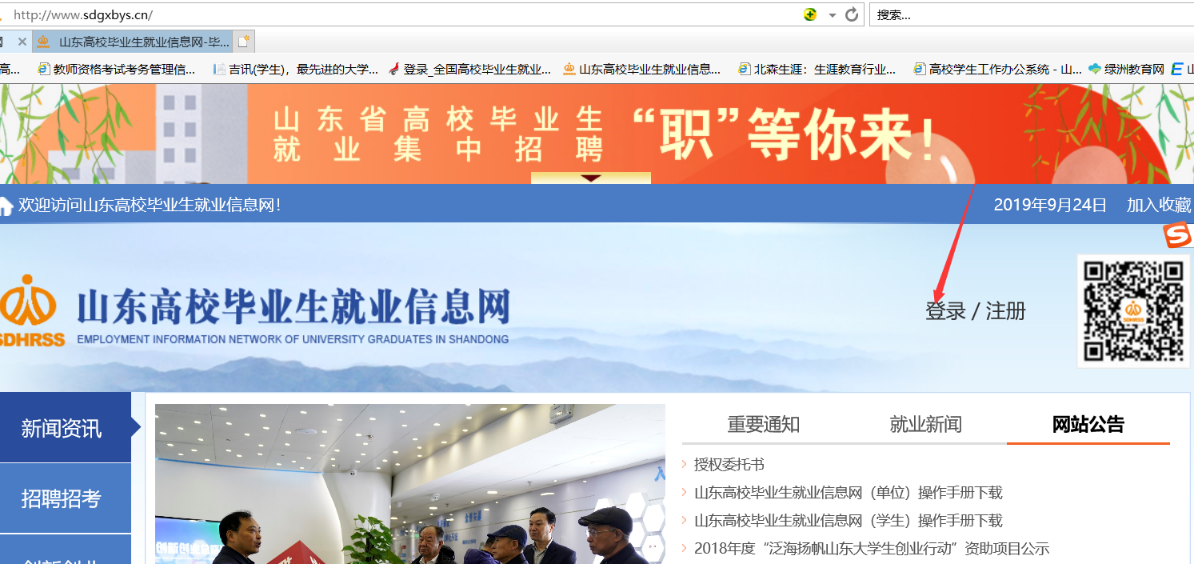 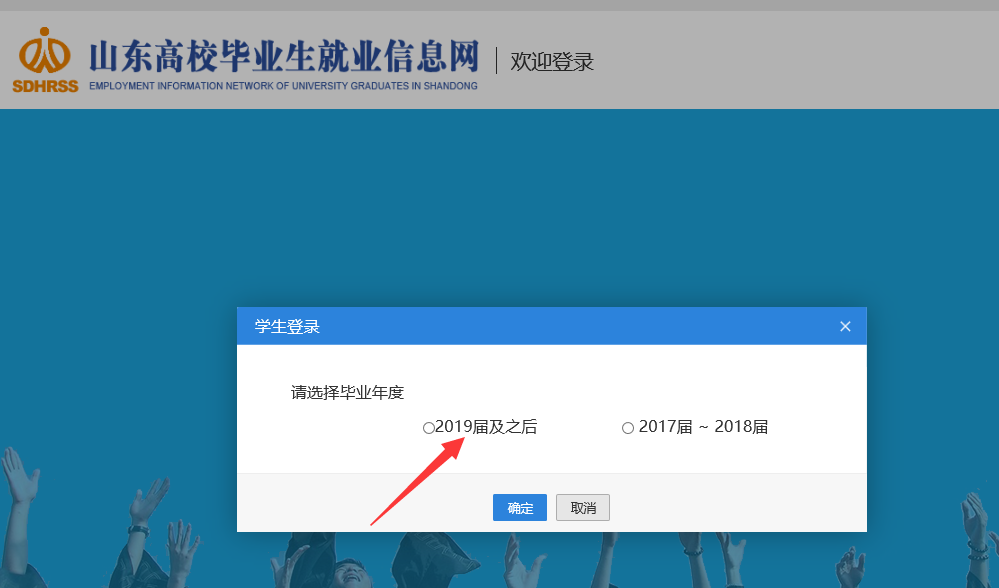 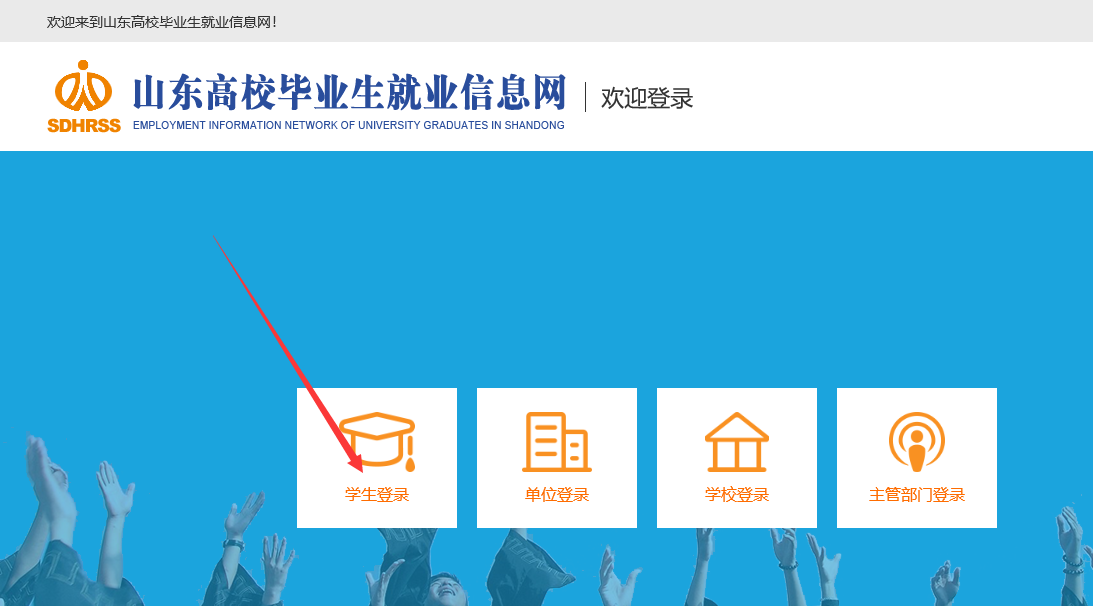 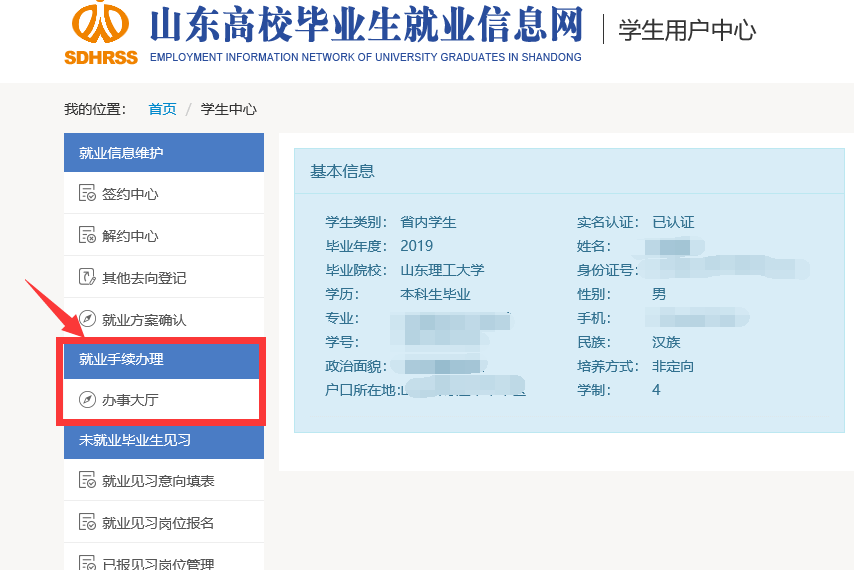 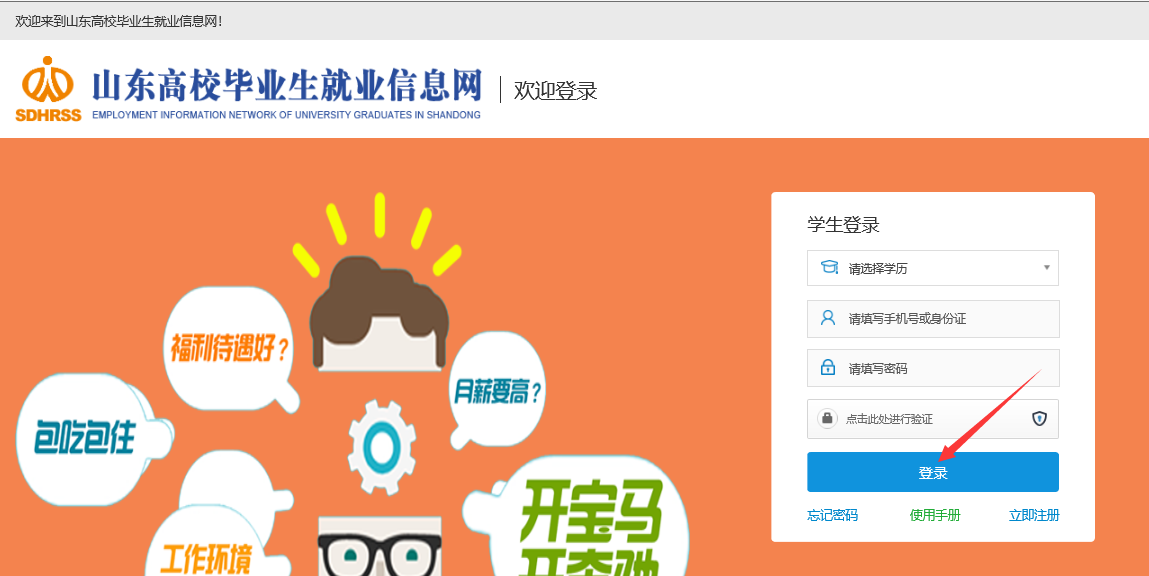 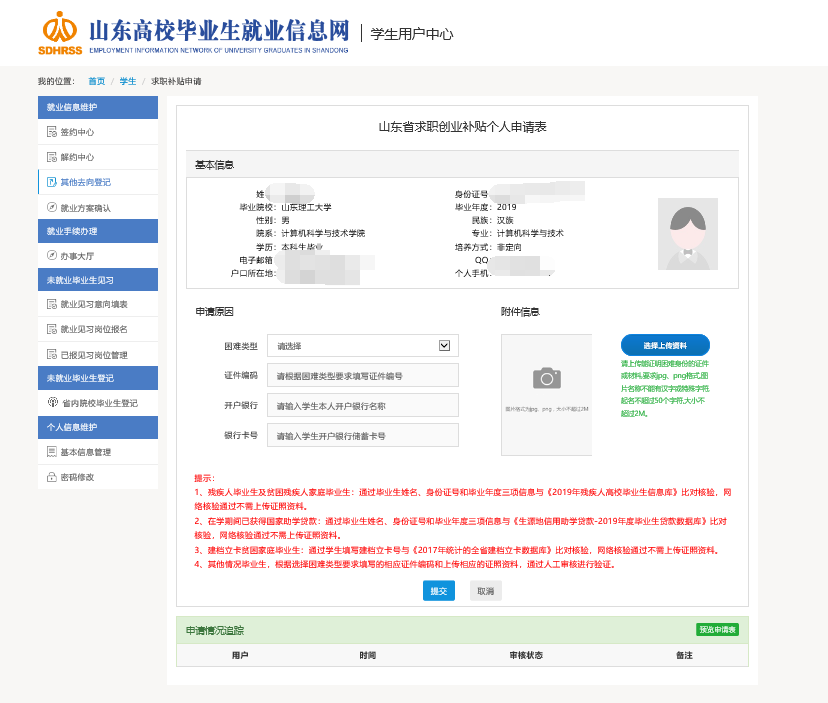 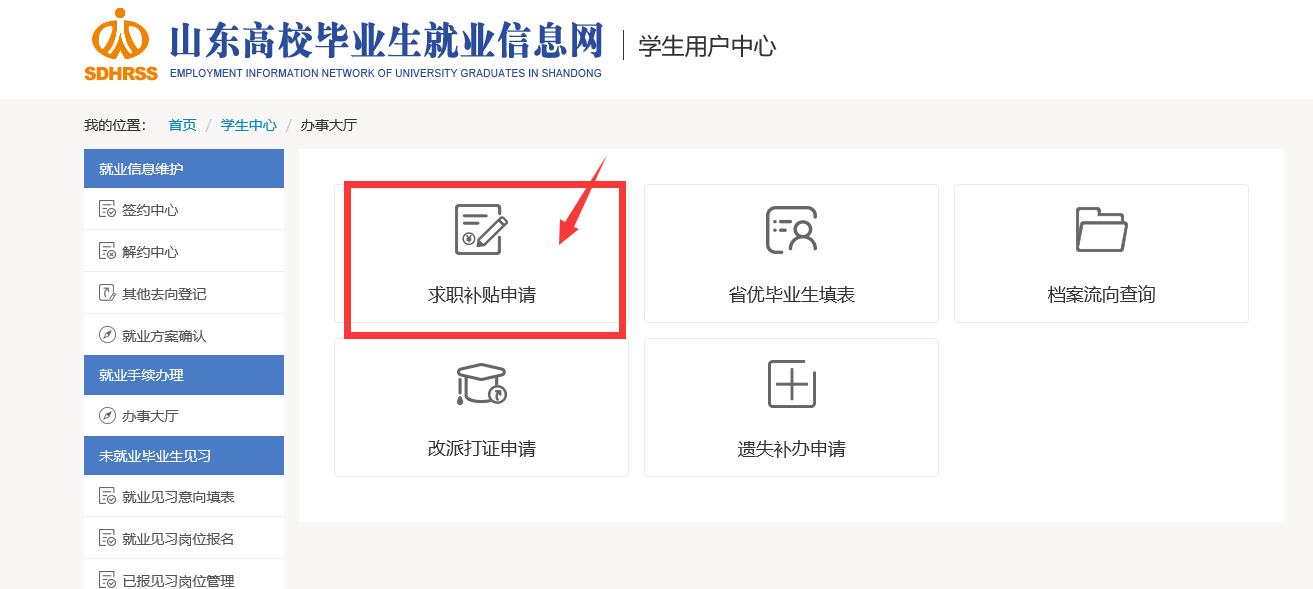 学生基本情况姓    名身份证号彩色一寸免冠照片学生基本情况户口所在地出生年月彩色一寸免冠照片学生基本情况性  别民  族彩色一寸免冠照片学生基本情况学  历专  业彩色一寸免冠照片学生基本情况移动电话QQ彩色一寸免冠照片学生基本情况电子邮箱学生基本情况开户行学生基本情况银行账号学生基本情况困难类型□低保家庭；□特困人员；□孤儿；□重点困境儿童；□建档立卡贫困家庭；□残疾人毕业生及贫困残疾人家庭；□在学期间已获得国家助学贷款□低保家庭；□特困人员；□孤儿；□重点困境儿童；□建档立卡贫困家庭；□残疾人毕业生及贫困残疾人家庭；□在学期间已获得国家助学贷款□低保家庭；□特困人员；□孤儿；□重点困境儿童；□建档立卡贫困家庭；□残疾人毕业生及贫困残疾人家庭；□在学期间已获得国家助学贷款□低保家庭；□特困人员；□孤儿；□重点困境儿童；□建档立卡贫困家庭；□残疾人毕业生及贫困残疾人家庭；□在学期间已获得国家助学贷款学生基本情况证件编码学生申请本人申请领取求职创业补贴，申报情况属实，请予批准。申请人（签字）：                           年     月     日本人申请领取求职创业补贴，申报情况属实，请予批准。申请人（签字）：                           年     月     日本人申请领取求职创业补贴，申报情况属实，请予批准。申请人（签字）：                           年     月     日本人申请领取求职创业补贴，申报情况属实，请予批准。申请人（签字）：                           年     月     日本人申请领取求职创业补贴，申报情况属实，请予批准。申请人（签字）：                           年     月     日学院意见	该生填报情况属实，经公示无异议，同意上报。                                    签字                                              年    月    日	该生填报情况属实，经公示无异议，同意上报。                                    签字                                              年    月    日	该生填报情况属实，经公示无异议，同意上报。                                    签字                                              年    月    日	该生填报情况属实，经公示无异议，同意上报。                                    签字                                              年    月    日	该生填报情况属实，经公示无异议，同意上报。                                    签字                                              年    月    日学校意见该生填报情况属实，经公示无异议，同意上报。                              签字                            年   月   日该生填报情况属实，经公示无异议，同意上报。                              签字                            年   月   日该生填报情况属实，经公示无异议，同意上报。                              签字                            年   月   日该生填报情况属实，经公示无异议，同意上报。                              签字                            年   月   日该生填报情况属实，经公示无异议，同意上报。                              签字                            年   月   日